Новый закон в России о запрете курения с 1 июня 2013 года.По данным исследований, первое место в мире по уровню потребления табака принадлежит России. В стране курят около 39% населения — это примерно 44 млн человек. Ежегодно от болезней, вызванных курением, умирает около 400 тыс. россиян.В России курит каждая 10-я женщина, из мужчин вообще, 50-60% 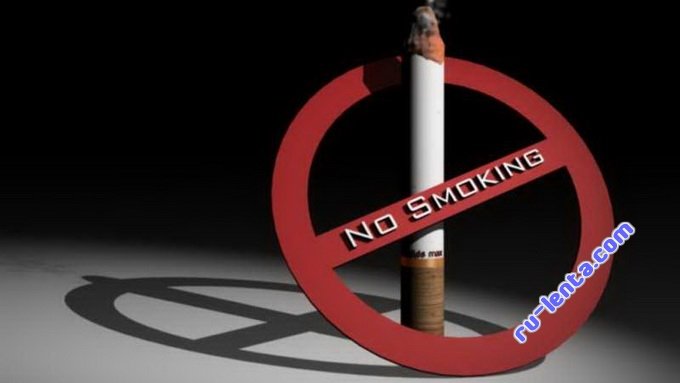 С 1 июня 2013 г. полностью вступил в силу закон о курении, а именно запрещено курение в: госучреждениях, вузах, школах, больницах, стадионах, подъездах, лифтах, на балконах если это мешает соседям, парках, скверах, поездах, на вокзалах, у метро. С 15 Ноября 2013 г курильщиков будут штрафовать, если они курят в неположенном месте.
Установлены следующие штрафы:
- от 1.000 до 1.500 руб.  и выше
